Nr. 2839 / 16. 06. 2010CONSULTARE PUBLICASpre stiinta: PRIMARIA COMUNEI BILIESTIJUDETUL VRANCEAINSPECTORATUL TERITORIAL DE REGIM SILVIC SI DE VINATOARE FOCSANI aduce la cunostinta opiniei publice faptul ca persoana juridica  S. C. Star Invest SRL Focsani, cu sediul in Municipiul Focsani, str. Viilor, nr. 2, judetul Vrancea, solicita aprobarea documentatiei privind scoaterea definitiva  din fondul forestier national a suprafeţei de 0,1825 ha, fara defrişarea vegetaţiei forestiere si cu compensare echivalenta si anticipata, teren proprietate a persoanei juridice S. C. Star Invest SRL Focsani conform contractului de vinzare-cumparare autentificat la Biroul Notarului Public Carmen Struna cu nr. 3316 / 14. 09. 2006, aflat in raza D. S. Vrancea- Ocolul Silvic Focsani, situat in U. P. IX Biliesti, u. a. 72 N2 %, în scopul realizării obiectivului de investiţii: Statie spalare-sortare agregate minerale.	Pentru orice informatii sau detalii putem fi apelati la telefon / fax: 0237 / 232231, 0237 / 230504 sau direct la sediul institutiei noastre din str. Republicii, nr. 5, et. 2, Municipiul Focsani, judetul Vrancea.INSPECTOR SEF,Alexandru LefterC. I / C. I2 expl / 16. 06. 2010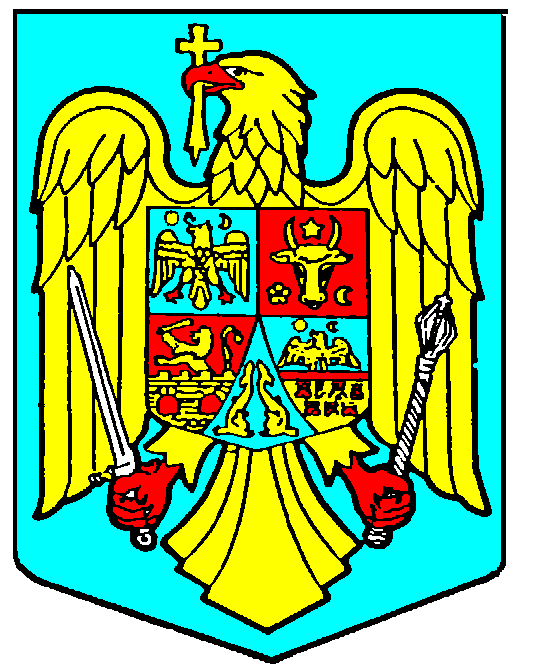     MINISTERUL MEDIULUI SI PADURILOR INSPECTORATUL  TERITORIAL DE REGIM SILVIC ŞI DE VÂNATOARE FOCŞANI Str. Republicii, nr. 5, et. 2, Focşani, jud. VranceaTel / fax 0237 / 232231; 0237 / 230504